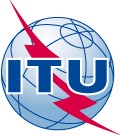 مكتب تنمية الاتصالات(BDT) مكتب تنمية الاتصالات(BDT) مكتب تنمية الاتصالات(BDT) المرجع:الرسالة المعممة BDT/IP/CSTG-11جنيف، 13 يونيو 2012إلى:-	إدارات الدول الأعضاء في الاتحاد؛-	المراقب (بموجب القرار 99)؛-	أعضاء قطاع تنمية الاتصالات والمنتسبين إليه والهيئات الأكاديمية المنضمة إليه؛-	رئيسي لجنتي الدراسات 1 و2 لقطاع تنمية الاتصالات ونوابهما والمقررين ونوابهم؛-	المراقبين (المنظمات الإقليمية والدولية)الموضوع:دعوة إلى تقديم مساهمات: المسألة 22-1/1 للجنة الدراسات 1 لتنمية الاتصالات، خلاصة وافية بشأن دراسات الحالة القطرية المتعلقة بالأمن السيبرانيدعوة إلى تقديم مساهمات: المسألة 22-1/1 للجنة الدراسات 1 لتنمية الاتصالات، خلاصة وافية بشأن دراسات الحالة القطرية المتعلقة بالأمن السيبرانيحضرة السيد الفاضل/السيدة الفاضلة،تحية طيبة وبعد،نود أن ندعو الأعضاء إلى تقديم مساهمات و/أو تحديث دراسات الحالة الحالية التي تصف الحالة الراهنة لجهود هذه البلدان وسياساتها في مجال الأمن السيبراني. ويأتي هذا الطلب بعد اجتماع أبريل 2012 في جنيف لفريق المقرر التابع للجنة الدراسات 1 لتنمية الاتصالات المعني بالمسألة 22-1/1 المكرسة لموضوع "تأمين شبكات المعلومات والاتصالات: أفضل الممارسات من أجل بناء ثقافة الأمن السيبراني"، حيث جرى الاتفاق على توجيه رسالة معممة إلى الأعضاء لدعوتهم إلى تقديم مساهمات.وسوف تستخدم جميع المساهمات التي يتم جمعها لوضع خلاصة وافية لدراسات الحالة القطرية التي ستشكل جزءاً من نواتج المسألة ولمساعدة البلدان في جهودها الرامية إلى التصدي لتحديات الأمن السيبراني.وعلاوة على ذلك، بغية إتاحة مساهماتكم للجمهور لضمان تبادل المعلومات بشأن أفضل الممارسات ونشرها على نطاق أوسع، يلزم الحصول على إذن منكم بذلك. ويرجى الإشارة إلى ذلك في مساهمتكم.حضرة السيد الفاضل/السيدة الفاضلة،تحية طيبة وبعد،نود أن ندعو الأعضاء إلى تقديم مساهمات و/أو تحديث دراسات الحالة الحالية التي تصف الحالة الراهنة لجهود هذه البلدان وسياساتها في مجال الأمن السيبراني. ويأتي هذا الطلب بعد اجتماع أبريل 2012 في جنيف لفريق المقرر التابع للجنة الدراسات 1 لتنمية الاتصالات المعني بالمسألة 22-1/1 المكرسة لموضوع "تأمين شبكات المعلومات والاتصالات: أفضل الممارسات من أجل بناء ثقافة الأمن السيبراني"، حيث جرى الاتفاق على توجيه رسالة معممة إلى الأعضاء لدعوتهم إلى تقديم مساهمات.وسوف تستخدم جميع المساهمات التي يتم جمعها لوضع خلاصة وافية لدراسات الحالة القطرية التي ستشكل جزءاً من نواتج المسألة ولمساعدة البلدان في جهودها الرامية إلى التصدي لتحديات الأمن السيبراني.وعلاوة على ذلك، بغية إتاحة مساهماتكم للجمهور لضمان تبادل المعلومات بشأن أفضل الممارسات ونشرها على نطاق أوسع، يلزم الحصول على إذن منكم بذلك. ويرجى الإشارة إلى ذلك في مساهمتكم.حضرة السيد الفاضل/السيدة الفاضلة،تحية طيبة وبعد،نود أن ندعو الأعضاء إلى تقديم مساهمات و/أو تحديث دراسات الحالة الحالية التي تصف الحالة الراهنة لجهود هذه البلدان وسياساتها في مجال الأمن السيبراني. ويأتي هذا الطلب بعد اجتماع أبريل 2012 في جنيف لفريق المقرر التابع للجنة الدراسات 1 لتنمية الاتصالات المعني بالمسألة 22-1/1 المكرسة لموضوع "تأمين شبكات المعلومات والاتصالات: أفضل الممارسات من أجل بناء ثقافة الأمن السيبراني"، حيث جرى الاتفاق على توجيه رسالة معممة إلى الأعضاء لدعوتهم إلى تقديم مساهمات.وسوف تستخدم جميع المساهمات التي يتم جمعها لوضع خلاصة وافية لدراسات الحالة القطرية التي ستشكل جزءاً من نواتج المسألة ولمساعدة البلدان في جهودها الرامية إلى التصدي لتحديات الأمن السيبراني.وعلاوة على ذلك، بغية إتاحة مساهماتكم للجمهور لضمان تبادل المعلومات بشأن أفضل الممارسات ونشرها على نطاق أوسع، يلزم الحصول على إذن منكم بذلك. ويرجى الإشارة إلى ذلك في مساهمتكم.ويتوقف نجاح وقيمة هذه الخلاصة الوافية بشأن دراسات الحالة القطرية المتعلقة بالأمن السيبراني على المساهمات الواردة من الدول الأعضاء. ونحن نتطلع إلى مشاركتكم ودعمكم ومساهماتكم الفعالة في أعمال لجنتي دراسات قطاع تنمية الاتصالات.أشكركم مقدماً على تعاونكم.وتفضلوا بقبول فائق التقدير والاحترام. ]الأصل عليه توقيع[براهيما سانو
مدير مكتب تنمية الاتصالاتويتوقف نجاح وقيمة هذه الخلاصة الوافية بشأن دراسات الحالة القطرية المتعلقة بالأمن السيبراني على المساهمات الواردة من الدول الأعضاء. ونحن نتطلع إلى مشاركتكم ودعمكم ومساهماتكم الفعالة في أعمال لجنتي دراسات قطاع تنمية الاتصالات.أشكركم مقدماً على تعاونكم.وتفضلوا بقبول فائق التقدير والاحترام. ]الأصل عليه توقيع[براهيما سانو
مدير مكتب تنمية الاتصالاتويتوقف نجاح وقيمة هذه الخلاصة الوافية بشأن دراسات الحالة القطرية المتعلقة بالأمن السيبراني على المساهمات الواردة من الدول الأعضاء. ونحن نتطلع إلى مشاركتكم ودعمكم ومساهماتكم الفعالة في أعمال لجنتي دراسات قطاع تنمية الاتصالات.أشكركم مقدماً على تعاونكم.وتفضلوا بقبول فائق التقدير والاحترام. ]الأصل عليه توقيع[براهيما سانو
مدير مكتب تنمية الاتصالاتالملحـق 1النتائج المتوقعة للمسألة 22-1/1يمكن الحصول على معلومات تفصيلية بشأن النتائج المتوقعة من أعمال المسألة 22-1/1 على الخط في العنوان التالي:http://www.itu.int/net3/ITU-D/stg/rgqlist.aspx?rgq=D10-RGQ22.1.1&stg=1في البند 2 د) من برنامج العمل، طلب الأعضاء في المؤتمر العالمي لتنمية الاتصالات لعام 2010 أن تشمل المسألة 22-1/1 "تجميع مجموعة من دراسات الحالة القطرية لأغراض المعلومات تقوم بوصف الحالة الراهنة لجهود الأمن السيبراني في هذه البلدان وسياساتها في مجال الأمن السيبراني".تقديم المساهمات والتوقيتيمكن تقديم المساهمات إلى مكتبة دراسات الحالة القطرية المتعلقة بالأمن السيبراني على الخط بأي لغة من اللغات الرسمية الست من خلال العنوان التالي:http://www.itu.int/ITU-D/CDS/contributions/sg/index.aspوسنكون ممتنين لو تلقينا مساهمتكم للنظر فيها في اجتماع لجنة الدراسات 1 المزمع عقده في سبتمبر. وينبغي تقديم المساهمات التي تحتاج إلى الترجمة قبل 10 يوليو 2012. والمساهمات التي ترد بعد هذا التاريخ ستتاح باللغة الإنكليزية فقط.طلب الحصول على معلوماتيمكن توجيه الاستفسارات أو طلبات الحصول على مزيد من المعلومات فيما يتعلق بالدعوة إلى تقديم مساهمات إلى أمانة لجنتي دراسات قطاع تنمية الاتصالات (الهاتف: +41 22 730 5999، البريد الإلكتروني: devsg@itu.int).ويمكن الاطلاع على مزيد من المعلومات بشأن لجنتي دراسات قطاع تنمية الاتصالات على الخط في العنوان التالي:	
http://www.itu.int/ITU-D/study_groups/.___________